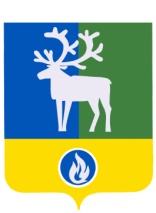 БЕЛОЯРСКИЙ РАЙОНХАНТЫ-МАНСИЙСКИЙ АВТОНОМНЫЙ ОКРУГ – ЮГРАПроект                                                                         АДМИНИСТРАЦИЯ БЕЛОЯРСКОГО РАЙОНАПОСТАНОВЛЕНИЕот «__»______ 2024 года                                                                                                    № ____О внесении изменений в приложение к постановлению администрацииБелоярского района от 9 января 2017 года № 3В соответствии со статьями 143 144, 145 Трудового кодекса Российской Федерации от 30 декабря 2001 года № 197-ФЗ, статьей 86 Бюджетного кодекса Российской Федерации от 31 июля 1998 года № 145-ФЗ  п о с т а н о в л я ю:Внести в приложение «Положение о системе оплаты труда работников муниципальных учреждений Белоярского района в сфере гражданской обороны, защиты населения и территории Белоярского района от чрезвычайных ситуаций природного и техногенного характера» к постановлению администрации Белоярского района                          от 9 января 2017 года № 3 «Об утверждении Положения о системе оплаты труда работников муниципальных учреждений Белоярского района в сфере гражданской обороны, защиты населения и территории Белоярского района от чрезвычайных ситуаций природного и техногенного характера» следующие изменения:пункт 1.6. раздела I «Общие положения» изложить в следующей редакции:«1.6. К стимулирующим выплатам относятся:1) выплаты за интенсивность и высокие результаты работы;2) премиальные выплаты по результатам работы»;2) пункт 1.8. раздела I «Общие положения» изложить в следующей редакции:«1.8. К иным выплатам относятся:1) единовременная выплата при предоставлении ежегодного оплачиваемого отпуска;2) единовременное премирование к праздничным дням, профессиональным праздникам;3) единовременная выплата молодым специалистам»;		3) пункты 2.1, 2.2, 2.3 раздела II «Порядок и условия оплаты труда работников учреждений» изложить в следующей редакции:«2.1. Минимальные размеры должностных окладов (окладов) работников общеотраслевых должностей руководителей, специалистов и служащих учреждений устанавливаются на основе отнесения занимаемых ими должностей служащих к профессиональным квалификационным группам, утвержденным приказом Министерства здравоохранения и социального развития Российской Федерации от 29 мая 2008 года        № 247н «Об утверждении профессиональных квалификационных групп общеотраслевых должностей руководителей, специалистов и служащих»:2.2. Минимальные размеры должностных окладов руководителей, специалистов и служащих учреждения, занимающих должности и профессии, не отнесенные к профессиональным квалификационным группам:2.3. Минимальный размер должностного оклада руководителя учреждения:».пункт 3.1. раздела III «Порядок и условия оплаты труда директора и заместителей директора учреждений» изложить в следующей редакции:	«3.1. Установление размера должностного оклада директора и заместителей директора производится в соответствии с пунктами 2.2, 2.3 настоящего Положения, при этом размер должностного оклада директора учреждения согласовывается с первым заместителем главы Белоярского района.	Должностной оклад заместителя директора учреждения устанавливаются на 10 - 30% ниже должностного оклада директора этого учреждения»;пункт 3.16. раздела III «Порядок и условия оплаты труда директора и заместителей директора учреждений» изложить в следующей редакции:«3.16. Предельный уровень соотношения среднемесячной заработной платы руководителей и заместителей руководителей учреждений и среднемесячной заработной платы работников, относящихся к основному персоналу этих учреждений (без учета руководителя и заместителей руководителя), устанавливается в кратности от 1 до 6»;пункт 5.3. раздела V «Порядок и условия осуществления стимулирующих выплат» изложить в следующей редакции:«5.3. Размеры и иные условия установления стимулирующих выплат к должностным окладам (окладам) приведены в пунктах 5.5 - 5.7 настоящего раздела Положения»;пункт 5.4. раздела V «Порядок и условия осуществления стимулирующих выплат» признать утратившим силу;пункт 5.7.2. раздела V «Порядок и условия осуществления стимулирующих выплат» изложить в следующей редакции:«5.7.2. Премиальная выплата по итогам работы за год осуществляется 
в конце финансового года при наличии средств по фонду оплаты труда 
в размере до 2 должностных окладов (окладов), с начислением на них районного коэффициента и процентной надбавки к заработной плате за стаж работы в районах Крайнего Севера и приравненных к ним местностях, за фактически отработанное время.Премия по результатам работы за год выплачивается работникам, для которых учреждение является основным местом работы.Размер премии по результатам работы за год определяется расчетным путем.В фактически отработанное время в календарном году для расчета размера премии по результатам работы за год включается время работы по табелю учета рабочего времени.Премия по результатам работы за год в полном размере выплачивается работникам, которые проработали весь календарный год и состояли в списочном составе на дату издания приказа руководителя учреждения о выплате премии по результатам работы за год.Премия по результатам работы за год в размере пропорционально отработанному времени в календарном году также выплачивается работникам, проработавшим неполный календарный год, уволившимся в порядке перевода в другое муниципальное учреждение Белоярского района; вновь принятым на работу; уволившимся с работы в связи с призывом на военную службу или направлением на заменяющую ее альтернативную гражданскую службу, выходом на пенсию, поступлением в учебное заведение; переходом на выборную должность.Премия по результатам работы за год не выплачивается уволенным в течение календарного года по собственному желанию и за виновные действия.Руководитель учреждения имеет право лишать работников премии по результатам работы за год за ненадлежащее исполнение должностных (трудовых) обязанностей в случаях, предусмотренных локальным нормативным актом учреждения.Лишение премии по результатам работы за год оформляется приказом руководителя с обязательным указанием причины»;пункт 6.5. раздела VI «Порядок и условия осуществления иных выплат» изложить в следующей редакции:«6.5. Единовременная выплата при предоставлении ежегодного оплачиваемого отпуска производится в размере до 2 должностных окладов (окладов), с начислением на них районного коэффициента и процентной надбавки к заработной плате за стаж работы 
в районах Крайнего Севера и приравненных к ним местностях. Единовременная выплата не зависит от итогов оценки труда работника»; Настоящий пункт распространяется на правоотношения, возникшие с 1 января 2025 года.Дополнить пунктом 6.7.1. раздел VI «Порядок и условия осуществления иных выплат» следующего содержания:«6.7.1. Выплата единовременной выплаты молодым специалистам производится, впервые устраивающимся на работу в соответствии с полученной квалификацией.Установить, что молодой специалист это гражданин Российской Федерации в возрасте до 35 лет включительно (за исключением случаев, предусмотренных частью 3 статьи 6 Федерального закона от 30 декабря 2020 года № 489-ФЗ «О молодежной политике в Российской Федерации»), завершивший обучение по основным профессиональным образовательным программам и (или) по программам профессионального обучения. Единовременная выплата молодым специалистам производится в размере до 2 должностных окладов (окладов), с начислением на них районного коэффициента и процентной надбавки к заработной плате за стаж работы 
в районах Крайнего Севера и приравненных к ним местностях. Единовременная выплата молодым специалистам выплачивается 1 раз по занимаемой должности по основному месту работы в течение месяца после поступления на работу»;пункт 6.11. раздела VI «Порядок и условия осуществления иных выплат» изложить в следующей редакции:«6.11. Работникам учреждений по решению (приказу) руководителя учреждения, согласованному первым заместителем главы Белоярского района может производится единовременное премирование к праздничным дням, профессиональным праздникам, установленным в соответствии с действующими на территории Российской Федерации нормативными правовыми актами.Выплаты к праздничным дням, профессиональным праздникам осуществляются в учреждении в едином размере в отношении работников и руководящего состава учреждения не более 3 раз в календарном году.Выплата премии осуществляется не позднее праздничного дня 
или профессионального праздника.          	Размер единовременного премирования к праздничным дням
и профессиональным праздникам не может превышать 10 тысяч рублей.Премия выплачивается работникам, для которых учреждение является основным местом работы, и по основной занимаемой должности».2. Опубликовать настоящее постановление в газете «Белоярские вести. Официальный выпуск».3. Настоящее постановление вступает в силу после его официального опубликования и распространяется на правоотношения, возникшие с 1 июля 2024 года.4. Контроль за выполнением постановления возложить на первого заместителя главы Белоярского района Ойнеца А.В.Глава Белоярского района                                                                                      С.П.МаненковКвалификационные уровниДолжности, отнесенные к квалификационным уровнямДолжностной оклад (оклад), рублейПрофессиональная квалификационная группа «Общеотраслевые должности служащих третьего уровня»Профессиональная квалификационная группа «Общеотраслевые должности служащих третьего уровня»Профессиональная квалификационная группа «Общеотраслевые должности служащих третьего уровня»1 квалификационный уровеньБухгалтер13445,0Должности, профессии, не отнесенные к профессиональным квалификационным группамДолжностной оклад, рублейОператор центра обработки вызовов ЕДДС9 540,0Специалист службы технической поддержки12 110,0Помощник старшего оперативного дежурного9 540,0Старший оперативный дежурный10 847,0Заместитель директора по мониторингу и прогнозированию чрезвычайных ситуаций13 810,0ДолжностиДолжностной оклад, рублейДиректор17 126,0